        РОССИЙСКАЯ ФЕДЕРАЦИЯ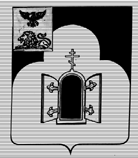 БЕЛГОРОДСКАЯ ОБЛАСТЬМУНИЦИПАЛЬНЫЙ РАЙОН «ЧЕРНЯНСКИЙ РАЙОН»МУНИЦИПАЛЬНЫЙ СОВЕТ ЧЕРНЯНСКОГО РАЙОНА                                         Третья                                         сессия третьего созываР Е Ш Е Н И Е28 ноября 2018 г.                                                                                               № 27 О внесении изменений в решение Муниципального совета от 25.12.2017 г. № 512  «Об утверждении Порядка формирования, ведения и обязательного опубликования перечня муниципального имущества муниципального района «Чернянский район» Белгородской области, свободного от прав третьих лиц (за исключением имущественных прав субъектов малого и среднего предпринимательства), предусмотренного частью 4 статьи 18 Федерального закона от 24.07.2007 г. № 209-ФЗ «О развитии малого и среднего предпринимательства в Российской Федерации»»В соответствии со статьей 18 Федерального закона Российской Федерации от 24.07.2007 г. № 209-ФЗ «О развитии малого и среднего предпринимательства в Российской Федерации», с Федеральными законами от 03.07.2018 г. № 185-ФЗ «О внесении изменений в отдельные законодательные акты Российской Федерации в целях расширения имущественной поддержки субъектов малого и среднего предпринимательства» и от 06.10.2003 г. № 131-ФЗ «Об общих принципах организации местного самоуправления в Российской Федерации», в целях оказания имущественной поддержки субъектам малого и среднего предпринимательства, а также организациям, образующим инфраструктуру поддержки субъектов малого и среднего предпринимательства, Муниципальный совет Чернянского района решил:1. Внести в решение Муниципального совета Чернянского района от 25.12.2017 г. № 512 «Об утверждении Порядка формирования, ведения и обязательного опубликования перечня муниципального имущества муниципального района «Чернянский район» Белгородской области, свободного от прав третьих лиц (за исключением имущественных прав субъектов малого и среднего предпринимательства), предусмотренного частью 4 статьи 18 Федерального закона от 24.07.2007 г. № 209-ФЗ «О развитии малого и среднего предпринимательства в Российской Федерации»» следующие изменения: 1.1. наименование решения изложить в следующей редакции: «Об утверждении Порядка формирования, ведения и обязательного опубликования перечня муниципального имущества муниципального района «Чернянский район» Белгородской области, свободного от прав третьих лиц (за исключением права хозяйственного ведения, права оперативного управления, а также имущественных прав субъектов малого и среднего предпринимательства), предусмотренного частью 4 статьи 18 Федерального закона от 24.07.2007 г. № 209-ФЗ «О развитии малого и среднего предпринимательства в Российской Федерации»»; 1.2. в части 1 решения слова «(за исключением имущественных прав субъектов малого и среднего предпринимательства)» заменить словами 
«(за исключением права хозяйственного ведения, права оперативного управления, а также имущественных прав субъектов малого и среднего предпринимательства)»;1.3. в приложении, утвержденном частью 1 решения:1.3.1. наименование Порядка изложить в следующей редакции: «Порядок формирования, ведения и обязательного опубликования перечня муниципального имущества муниципального района «Чернянский район» Белгородской области,  свободного от прав третьих лиц (за исключением права хозяйственного ведения, права оперативного управления, а также имущественных прав субъектов малого и среднего предпринимательства), предусмотренного частью 4 статьи 18 Федерального закона от 24.07.2007 г. № 209-ФЗ «О развитии малого                  и среднего предпринимательства в Российской Федерации»»;1.3.2. в части 1.1 раздела 1 Порядка слова «(за исключением имущественных прав субъектов малого и среднего предпринимательства)» заменить словами «(за исключением права хозяйственного ведения, права оперативного управления, а также имущественных прав субъектов малого и среднего предпринимательства)»;1.3.3. дополнить раздел 2 Порядка пунктом «з» следующего содержания: «з) земельный участок не является земельным участком, предназначенным для ведения личного подсобного хозяйства, огородничества, садоводства, индивидуального жилищного строительства, а также не относится к земельным участкам, указанным в подпунктах 1 - 10,  13 - 15, 18 и 19 пункта 8 статьи 39.11 Земельного кодекса Российской Федерации (за исключением земельных участков, представленных в аренду субъектам малого и среднего предпринимательства).»;1.3.4. в пункте «а» части 2.4 раздела 2 Порядка слова «(за исключением имущественных прав субъектов малого и среднего предпринимательства)» заменить словами «(за исключением права хозяйственного ведения, права оперативного управления, а также имущественных прав субъектов малого и среднего предпринимательства)»;1.3.5. в части 2.7 раздела 2 Порядка слова «(за исключением имущественных прав субъектов малого и среднего предпринимательства)» заменить словами «(за исключением права хозяйственного ведения, права оперативного управления, а также имущественных прав субъектов малого и среднего предпринимательства)».2. Разместить настоящее решение на официальном сайте органов местного самоуправления Чернянского района в сети Интернет в подразделе «Решения» раздела «Муниципальный совет» (адрес сайта: http://www.admchern.ru), в сетевом издании «Приосколье 31» (адрес сайта: http://www.GAZETA-PRIOSKOLYE.RU).3. Установить, что настоящее решение вступает в силу со дня его официального опубликования.4. Контроль за исполнением настоящего решения возложить на постоянную комиссию Муниципального совета Чернянского района  по финансово-экономическим вопросам, благоустройству, градостроительству и муниципальному хозяйству, управление имущественных и земельных отношений администрации Чернянского района.Председатель Муниципального советаЧернянского района                                                                   М.В.Чуб